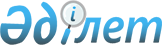 О внесении изменения в постановление акимата Жамбылской области от 10 августа 2020 года №174 "О размещении государственного образовательного заказа на подготовку кадров с высшим и послевузовским образованием на 2020-2021 учебный год"Постановление акимата Жамбылской области от 18 марта 2021 года № 69. Зарегистрировано Департаментом юстиции Жамбылской области 19 марта 2021 года № 4917
      В соответствии с Законом Республики Казахстан от 27 июля 2007 года "Об образовании" акимат Жамбылской области ПОСТАНОВЛЯЕТ:
      1. Внести в постановление акимата Жамбылской области от 10 августа 2020 года №174 "О размещении государственного образовательного заказа на подготовку кадров с высшим и послевузовским образованием на 2020-2021 учебный год" (зарегистрировано в Реестре государственной регистрации нормативных правовых актов за №4696, опубликовано 14 августа 2020 года в Эталонном контрольном банке нормативных правовых актов Республики Казахстан в электронном виде) следующее изменение:
      приложение 2 к указанному постановлению изложить в новой редакции согласно приложению к настоящему постановлению.
      2. Коммунальному государственному учреждению "Управление образования акимата Жамбылской области" в установленном законодательством порядке обеспечить:
      1) государственную регистрацию настоящего постановления в органах юстиции;
      2) размещение настоящего постановления на интернет-ресурсе акимата Жамбылской области;
      3) принятие иных мер, вытекающих из настоящего постановления.
      3. Контроль за исполнением настоящего постановления возложить на заместителя акима области Е.Жилкибаева.
      4. Настоящее постановление вступает в силу со дня государственной регистрации в органах юстиции и вводится в действие после дня его первого официального опубликования. Государственный образовательный заказ на подготовку кадров с послевузовским образованием на 2020-2021 учебный год (за счет местного бюджета)
					© 2012. РГП на ПХВ «Институт законодательства и правовой информации Республики Казахстан» Министерства юстиции Республики Казахстан
				
      Аким Жамбылской области 

Б. Сапарбаев
Приложение к постановлению
акимата Жамбылской области
от 18 марта 2021 года № 69Приложение 2 к постановлению
акимата Жамбылской области 
от 10 августа 2020 года № 174
Казахский национальный медицинский университет имени С.Д.Асфендиярова (Резидентура)
Казахский национальный медицинский университет имени С.Д.Асфендиярова (Резидентура)
Казахский национальный медицинский университет имени С.Д.Асфендиярова (Резидентура)
Казахский национальный медицинский университет имени С.Д.Асфендиярова (Резидентура)
Казахский национальный медицинский университет имени С.Д.Асфендиярова (Резидентура)
Казахский национальный медицинский университет имени С.Д.Асфендиярова (Резидентура)
№
Код и наименование сферы образования
Код и наименование направления подготовки
Код и наименование группы образовательных программ
Всего
Средние расходы на обучение 1 студента за учебный год (тысяч тенге)
№
Код и наименование сферы образования
Код и наименование направления подготовки
Код и наименование группы образовательных программ
Всего
В национальных высших учебных заведениях
1
7R09 Здравоохранение (медицина)
7R091 Здравоохранение
R017"Анестезиология и реаниматология, в том числе детская анестезиология и реаниматология"
3
1200000
1
7R09 Здравоохранение (медицина)
7R091 Здравоохранение
R031 "Неонатология"
3
1200000
1
7R09 Здравоохранение (медицина)
7R091 Здравоохранение
R032 "Акушерство и гинекология, в том числе детская гинекология"
3
1200000
1
7R09 Здравоохранение (медицина)
7R091 Здравоохранение
R037 "Неврология, в том числе детская неврология"
3
1200000
Всего
12